Дидактическое пособие «Ритмическое лото» для развития чувства ритма, созданное самостоятельно.Игровой материал: фланелеграф, полоски из ковралина – широкие – длинный звук, узкие – короткий звук.Дети поют песенку «Василек» (Василек, василек мой любимый цветок) под музыкальное сопровождениеДети поют ритмический рисунок этой попевки (та-ти, та, та-ти, та. Та-ти, та, та-ти, та) одновременно прохлопывая ритм.Выкладывают ритмический рисунок на фланелеграфе.Играют на бубнах и ложках ритмический рисунок.  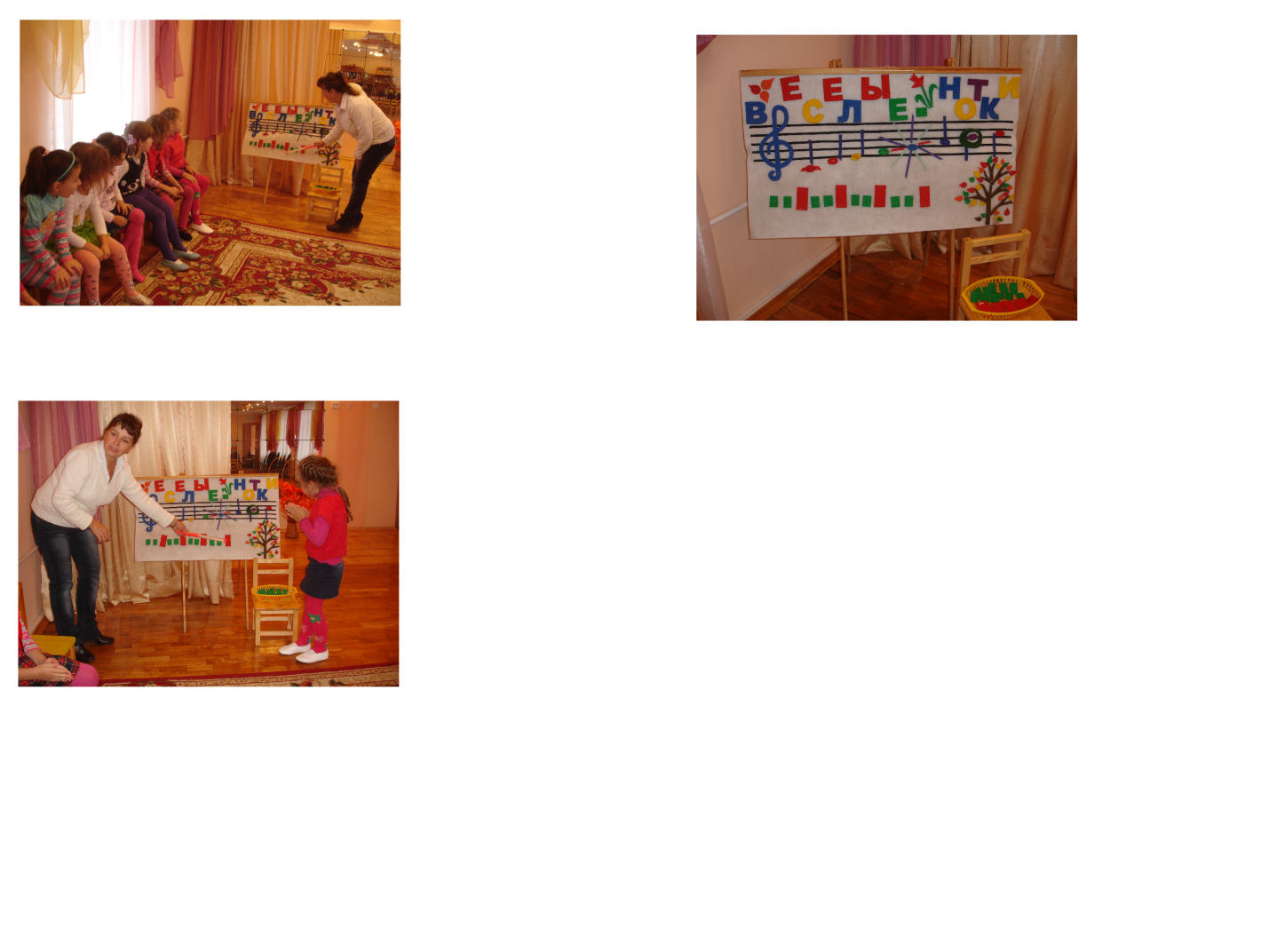 